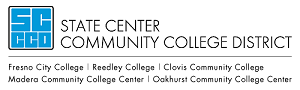 Wednesday, May 1, 2019College CouncilReedley College provides an accessible, student-centered educational environment featuring high-quality learning opportunities. We offer basic skills enhancement, associate degree programs, career technical education, and transfer-level courses as an integral component for life-long learning within a diverse local and global community.RC PCR / MCCC AM 114-A1. Call to Order1.01 Roll CallIn Attendance: Donna Berry, Stephanie Curry, Chris Buzo, Franky Herrera, Kevin Woodard, Melanie Highfill, Sophie Adame, John Fitzer, Aran Litt, Darnell Harris, George Takata, Marie Harris, David Richardson, Emily Berg. Absent: Mario Gonzales. 1.02 Confirm Quorumconfirmed1.03 Review Agenda2. Approval of Minutes2.01 Approve Minutes from April 3, 2019, Regular MeetingMotion to approve as presented, Marie Harris. Second, Stephanie Curry. All in favor, motion carries. 3. Presentation, Information, Discussion & Potential Single Action Items3.01 2019-20 Tentative Budget RecommendationsMelanie Highfill was present to provide an overview of the tentative 2019-20 budget allocation and referred to the two attachments contained in Boarddocs. All faculty positions will go forward, the classified and management positions are on hold until further review. A couple of the classified positions in Madera, which are required for eligibility. - these positions will be funded out of the reserves. Faculty: Psychology InstructorEngineeringBiologySPLACounselor Classified / Administration: Campus PresidentExecutive Assistant to the PresidentCurriculum AnalystSenior Research & Planning AnalystVice President of Administrative Services The district is separating Madera / Oakhurst from Reedley, they will receive their own allocations and have their own section in the budget book, they will still be tied to us in the categorical funds but as far as the general funds and lottery funds those will be separated. The report was taken to PAC for approval on April 22. We will know more information once we receive the May revision, the final budget will be taken to the board for approval in September. 3.02 Program Review COAStephanie Curry was present to report. This item is a committee of the senate so program review presents to the senate and senate brings to college council for acceptance. Minor changes; biggest change is adding the Equity Coordinator as a standing member, and the opportunity to provide an email meeting if necessary.  Move to accept the recommendation, Stephanie Curry. Second, Melanie Highfill. 3.03 Program Review - Annual ReportSimplified to the basics that are specifically needed for each update. The main difference is the change on question number 5, which links the annual report to equity so data can be collected every year as opposed to every five years. Move to accept the recommendation,  Stephanie Curry. Second, Darnell Harris. 3.04 Curriculum HandbookThe revised curriculum handbook has been reviewed to make sure it is up to date with all of the changes at the state level. The only significant change is specific language on how faculty members place a course within a discipline, this gives a little more information so the recommendation comes from faculty rather than the curriculum analyst. The curriculum liaisons will be trained on this and will be able to help faculty members. Move to accept the recommendation with the correction of the table of contents, Stephanie Curry. Second, Chris Buzo. 3.05 FLEX Day ScheduleEmily Berg presented the RC FLEX Day schedule and asked everyone to help get the word out. The professional development committee was very intentional about selecting the sessions that are presented. 3.06 Academic Senate for California Community Colleges CTE MQ Regional Meeting, Spring 2019Emily shared, the State Academic Senate is coming to RC this Friday, 1:00 - 3:00 p.m. They have finally completed an equivalency tool kit "best practices" that will be shared; how can we work together to increase qualified instructors in general but also in CTE. 3.07 BP 3570 Smoking, Vaping, and Tobacco Use on Campus- Christine MiktarianItems 3.07 through 3.16 were presented as information items. 3.08 AR 3570 Smoking, Vaping, and Tobacco Use on Campus - Christine Miktarian3.09 BP 6850 Smoke-Free Environment (Abolishment) - Christine Miktarian3.10 AR 6850 Hazardous Materials3.11 BP 7128 - Employment of Convicted Felons3.12 AR 7128 - Employment of Convicted Felons3.13 AR 7343 - Industrial Accidents and Illnesses3.14 BP 7350 - Resignations3.15 AR 7350 - Resignations3.16 AR 7381 - Health and Welfare Benefits3.17 MCCC Addendum to ERDonna reported on the addendum that was submitted by request of the Eligibility Report  Committee within ACCJC. There were a few questions where clarification was requested and other areas where they requested additional information. Of the 21 eligibility requirements, all but seven were already met. The site visit has been confirmed for October, 21-24. 4. 1st Read Items for Constituency Review5. 2nd Read Items - Action5.01 MCCC ISER...Gregory RamirezTabled; the attachments contained in Boarddocs are the finalized documents, this item will come back for second read at the next meeting on May 15. 5.02 2019 Student Equity PlanAt the last meeting, College Council requested that the budget piece of the 2019-22 Student Equity Plan be reviewed and approved in addition to adding a section on AB 705. Since then, the information has been incorporated and the final document, which is also contained in Boarddocs, was emailed to constituency for review. This item will be presented to the BOT for approval in May. Motion to approve as amended, Stephanie Curry. Second, Darnell Harris. All in favor, motion carries. 5.03 Guided Pathways - Scale of AdoptionMotion to approve, Stephanie Curry. Second, Aran Litt. All in favor, motion carries. 5.04 ACCJC Draft ResponseStephanie Curry requested the final document be placed on the agenda in August as an information item. Motion to approve, Melanie Highfill. Second, Marie Harris. All in favor, motion carries. 5.05 AR 4020 Program and Curriculum DevelopmentTabled; the academic senates are currently reviewing and discussing and anticipate significant changes. 5.06 BP 4100 Graduation Requirements for Degrees and CertificatesRCAS amended version AR 4100 Motion to approve item 5.06 and item 5.07 as amended, Stephanie Curry. Second, Aran Litt. All in favor, motion carries. 5.07 AR 4100 Graduation Requirements for Degrees and Certificates5.08 BP 4225 - Course RepetitionMotion to approve items 5.08 and 5.09, Marie Harris. Second, Aran Litt. All in favor, motion carries. 5.09 AR 4225 - Course Repetition5.10 BP 4230 - Grading and Academic Record SymbolsMotion to approve items 5.10 and 5.11, Darnell Harris. Second, Marie Harris. All in favor, motion carries. 5.11 AR 4230 - Grading and Academic Records Symbols6. End of Meeting6.01 Motion to AdjournMotion to adjourn, Melanie Highfill. Second, Chris Buzo. Meeting adjourned 4:03 p.m. 7. Next Meeting7.01 May 15, 2019